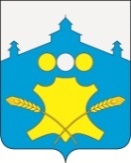 АдминистрацияБольшемурашкинского муниципального районаНижегородской областиПОСТАНОВЛЕНИЕ17.09.2018г.                                                                                                                  № 363О внесении дополнений в Порядок разработки, реализации и оценки эффективности муниципальных  программБольшемурашкинского муниципального районаВ целях обеспечения контроля за реализацией муниципальных программ в Большемурашкинском  муниципальном  районе и приведения в соответствие с действующим законодательством, администрация  Большемурашкинского     муниципального       района    п о с т а н о в л я е т:      1. Внести дополнения в Порядок разработки, реализации и оценки эффективности муниципальных программ Большемурашкинского муниципального района, утвержденный постановлением администрации района от 21.03.2014 № 175  (с изменениями от 11.08.2014   № 596, от 19.12.2014 г. №  974, от 29.12.2015 г № 647, от 17.08.2016 г. № 397, от 08.08.2017 г. № 374, от 11.05.2018 г. № 207)  (далее – Порядок): 	1.1. Пункт 8.4 Порядка дополнить абзацами следующего содержания:	«Муниципальный заказчик-координатор осуществляет деятельность по мониторингу и контролю за  реализацией документов стратегического планирования, зарегистрированных в реестре федерального  государственного портала  ГАС «Управление»  в сроки, указанные в подпункте  е) пункта 4.1 Порядка.  Для заполнения данных в закрытой части портала ГАС «Управление» муниципальный заказчик-координатор назначает ответственного за размещение в федеральной  информационной  системе  стратегического планирования. С этой целью структурное подразделение обеспечивает ответственному лицу доступ  к  ГАС «Управление» с использованием электронной цифровой подписи. Ответственный наделяется полномочием осуществлять действия по регистрации, внесению изменений, отчетов о ходе реализации документов стратегического планирования в Единой системе идентификации и аутентификации федеральной  информационной  системы  стратегического планирования.»1.2. Муниципальным заказчикам-координаторам (разработчикам) внести отчетные данные о выполнении муниципальных программ за 2017 год на федеральном государственном портале ГАС «Управление» в разделе «Мониторинг и контроль документов стратегического планирования» в определяемые законодательством сроки.2. Рекомендовать муниципальным образованиям поселений района внести соответствующие изменения в муниципальные нормативные правовые акты и обеспечить размещение отчетных данных о выполнении подведомственных муниципальных программ. 3. Управлению делами (Садкова И.Д.) обеспечить размещение настоящего постановления на официальном сайте администрации Большемурашкинского муниципального района в информационно-телекоммуникационной сети Интернет. 4. Контроль за исполнением настоящего постановления возложить на заместителя главы администрации района Даранова Р.Е.Глава  администрации  района                                                                     Н.А.БеляковСОГЛАСОВАНО:Зам.главы администрациипредседатель комитета поуправлению экономикой                                                                                            Р.Е.ДарановУправляющая  делами                                                                                               И.Д.СадковаНачальник сектора правовой,организационной, кадровой работыи информационного обеспечения                                                                             Г.М.Лазарева